DEPARTMENT OF HEALTH AND HUMAN SERVICES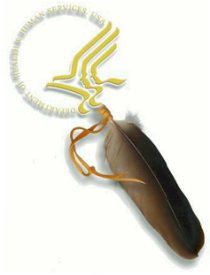 SECRETARY’S TRIBAL ADVISORY COMMITTEEHubert Humphrey Building Room 800WEDNESDAY, May 9, 20188:00 – 10:00 AM		TRIBAL CAUCUS 10:00- 10:05 AM		TRIBAL OPENINGChester Antone, Chair, Secretary’s Tribal Advisory Committee10:05- 10:30 AM		WELCOME and MEETING LOGISTICSJack Kalavritinos, Acting Director, Office of Intergovernmental and External Affairs (IEA)Approval of past summariesSTAC Updates2018 Proposed Dates September  19-20, 2018Special ( Deep Dive) Annual Tribal Budget Consultation 2019 Proposed DateMarch 28 -29, 201910:30 – 11:00 AM	HHS BUDGET UPDATESPurpose: This session is designed for the Office of Budget, Office of the Assistant Secretary for Financial Resources to give a brief overview of the HHS Budget, current updates on the budget process and an overview of the current budget situation. It will include a broad overview, provide tribal specific information and have time for question and answers. Speaker:Jennifer Moughalian, Acting Assistant Secretary for Financial Resources11:00 – 12:00 PM		HHS TRIBAL ADVISORY COMMITTEE PRIORITIES DISCUSSIONPurpose: This session is designed to provide an update on the priorities of each of the tribal advisory committees across HHS. Speakers:Stacey Ecoffey, Acting Deputy Assistant Secretary for Native American Affairs and Commissioner, Administration for Native AmericansCarmen Clelland, Associate Director, Office of Tribal Affairs and Strategic Alliances, CDCKitty Marx, Director, CMCS Division of Tribal AffairsAlexis Bakos, Senior Advisor to the Deputy Assistant Secretary for Minority HealthDave Wilson, Director, Tribal Health Research Office, Office of the Director, NIHMirtha Beadle, Director, Office of Tribal Affairs and Policy, SAMHSA12:00– 1:00 PM		LUNCH 1:00 – 2:00 PM		INDIAN HEALTH SERVICE DISCUSSIONPurpose: This session is designed to provide an update from the Indian Health Service, to discuss new leadership priorities, and other ongoing STAC IHS Priorities. Speaker:Michael Weahkee, Acting Director, Indian Health Service 2:00 – 3:00 PM		CENTERS FOR MEDICARE and MEDICAID SERVICESPurpose: This session is designed to provide an opportunity for the STAC to engage with HHS to discuss CMS related issues in Indian Country. Speaker: TBD, Centers for Medicare and Medicaid Services3:00 – 4:00 PM		ADMINISTRATION FOR CHILDREN and FAMILIES Purpose:  This session is designed for the Acting Assistant Secretary and the Acting Deputy Assistant Secretary for Native American Affairs to provide an overall update on the work of the Administration for Children and Families.Issues:  AFCARS477 Speaker:Steven Wagner, Acting Assistant Secretary, Administration for Children and Families 4:00 – 5:00 PM		HEALTH RESOURCES and SERVICES ADMINISTRATIONPurpose: This session is designed for the Administrator to provide an overall update on the work of HRSA and discuss HRSA’s Strategy to Address Intimate Partner Violence.Speaker:George Sigounas, Administrator, Health Resources and Services AdministrationTHURSDAY, May 10, 20189:00– 9:15 AM		TRIBAL OPENING and REVIEW OF PREVIOUS DAYChester Antone, Chair, Secretary’s Tribal Advisory Committee9:15 – 10:00 AM		ADMINISTRATION FOR COMMUNITY LIVINGPurpose:  This session is designed to provide an opportunity for the STAC to engage with ACL leadership on ACL related issues in Indian Country. Speaker:Lance Robertson, Administrator, Administration for Community Living 10:00 – 10:30 AM	OFFICE OF THE ASSISTANT SECRETARY FOR HEALTHPurpose: This session is designed to provide an opportunity for the STAC to engage with OASH on OASH related issues in Indian Country. 			Speaker:Matthew Lin, Deputy Assistant Secretary for Minority Health 10:30 – 11:00 AM 	NATIONAL INSTITUTES OF HEALTH Purpose: This session is designed to provide an opportunity for the STAC to engage with NIH on NIH related issues in Indian Country. 			Speaker:Lawrence Tabak, Principal Deputy Director, NIH  11:00 -11:30 AM 		CENTERS FOR DISEASE CONTROL and PREVENTION Purpose: This session is designed to provide an opportunity for the STAC to engage with CDC on CDC related issues in Indian Country. 			Speaker:Jose Montero, Director, Office for State, Tribal, Local and Territorial Support11:30 – 12:30 PM		LUNCH 12:30 – 1:30 PM		SUBSTANCE ABUSE and MENTAL HEALTH SERVICES ADMINISTRATIONPurpose: This session is designed to provide an opportunity for the STAC to engage with SAMHSA on SAMHSA related issues in Indian Country. Speaker:Elinore McCance-Katz, Assistant Secretary for Mental Health and Substance Use1:30 – 2:30 PM		SECRETARY/HHS LEADERSHIP REMARKS and DISCUSSION 			Secretary/HHS Leadership Discussion 2:30 - 3:00 PM		CLOSING DISCUSSIONPurpose: This session will allow the STAC to discuss other items from the agenda that need to be addressed prior to closing the meeting